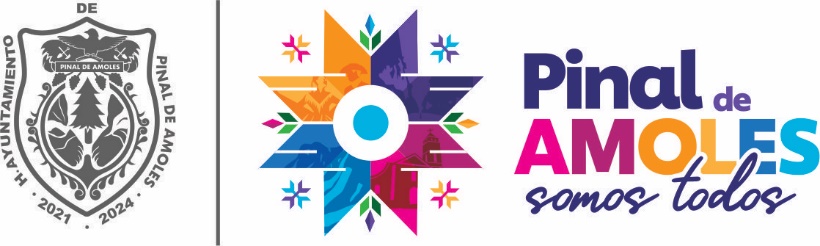 PADRÓN DE CONTRATISTA PERSONA MORALPinal de Amoles, Qro., a         de                             de 20 	SOLICITUD DE (marcar con  X):       INSCRIPCIÓN:                 RENOVACIÓN:                         No. de Registro:DATOS DEL SOLICITANTEDomicilio Fiscal:Nombre de la EmpresaRELACIÓN DE ACCIONISTAS DE LA PERSONA MORAL (Principales)DATOS DEL RESPONSABLE TÉCNICO:Profesión:Nombre(s)Apellido PaternoApellido MaternoNo. Cédula Profesional:ESPECIALIDADES SOLICITADAS (Seleccionar máximo 12 especialidades)La asignación  de especialidades queda sujeta a la revisión documental  que practique la Secretaría de Desarrollo Urbano Urbano y Obras Públicas del Poder Ejecutivo del Estado de Querétaro.De conformidad con el artículo 3 Fracc. XIII inciso a, de la Ley de Transparencia y Acceso a la Información Pública del Estado de Querétaro, autorizo la publicación de los datos contenidos en este formato:                                                                                                  Si           NoLa Dirección de Desarrollo Urbano y Obras Públicas del Municipio de Pinal de Amoles, Qro., se reserva el derecho a verificar la veracidad de la información proporcionada en esta solicitud así como para constituirse en el domicilio señalado por el solicitante para los mismos efectos.  Así mismo podrá suspender temporalmente o cancelar el registro del contratista en términos de los artículos 23 y 24 de la Ley de Obra Pública    del    Estado    de    Querétaro.    Manifiesta    el    solicitante    bajo    protesta    de    decir    verdad    por    propio    dicho    o    a    través    de su    representante    legal    que: 1° No se encuentra en ninguno de los supuestos que le impida contratar obra pública o servicios relacionados con la misma previstos en el artículo 27 fracciones de la I a la X de la Ley de Obra Pública del Estado de Querétaro y en los artículos 1 fracciones II y III, 2 fracciones IV y de la XI a la XIV, 3, 7 párrafos del 1 al 3, 21, 35, 36, 37, 38, 40, 41 y 42 de la Ley de Responsabilidades Administrativas del Estado de Querétaro,  mismas que regulan las conductas por conflicto de intereses. 2° La información y documentación que presenta para el trámite de Inscripción o Renovación, es auténtica y fidedigna, haciéndose sabedor de las penas en las que incurre quien falsifica o hace  uso  indebido  de  documentos  públicos  o  privados,  en  términos  de  los  artículos  243  del  Código  Penal  Federal  y  231  del  Código  Penal  para  el  Estado de   Querétaro. 3° Autoriza expresamente le sea notificado todo lo concerniente al presente trámite a través de los medios descritos en el artículo 32 fracción III de la Ley de Procedimientos Administrativos del Estado de Querétaro, incluyendo el correo electrónico proporcionado en la presente solicitud.Acepto ser el responsable técnico del contratista solicitante:Nombre y Firma del Solicitante(Rep. Legal, Accionista o Apoderado LNombre y Firma del Responsable TécnicoCalle                                                No. Exterior    No. Interior                                    ColoniaEntre las calles                                                    Código Postal                 Municipio o DelegaciónEstado                                                            No. Teléfono(s)                                  No. CelularNacionalidad:                                                         Correo Electrónico:Ubicación Sucursales:Capital Social Actual:Nombre del Representante Legal:Objeto Social:Fecha de Inicio de Operaciones:                                                                            R.F.C. :Tiempo de Operar en el Estado:                                               Tiempo de Ejercer en el Ramo de la Construcción:No. de Registro en Cámara o Colegio (en su caso):N o m b r eR.F.C.Monto Aportado%